Supplementary material for:Association between DNA methylation of the KITLG gene and cortisol levels under stress: a replication study. Joanna Wriggleswortha, Marie-Laure Ancelinb , Karen Ritchieb,c, Joanne Ryan a,b*Supplementary Table 1. Unadjusted linear regression models for the association between cortisol levels measured under basal conditions (non-stress) and KITLG DNA methylation. ß: the beta coefficient from the linear regression model; SE: Standard Error. The exact number of participants with data for each CpG site varies, and is indicated. Supplementary Table 2. Univariate linear regression models for the association between cortisol levels measured under stress conditions and KITLG DNA methylation. 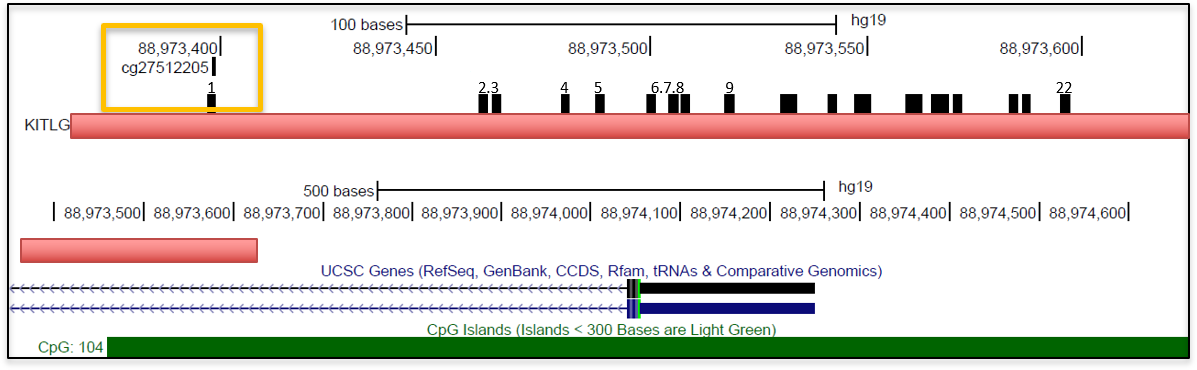 Supplementary Figure 1. The KITLG gene, indicating the previously identified probe and the assay used in this study.   UCSC Genome Browser’s view of the KITLG gene (Ch37hg19). Blue and black boxes represent possible transcripts for the KITLG gene. Arrows point to the direction of transcription. Green box represents the CpG island. The orange square highlights the probe/CpG site identified in Houtenpen et al (2016), and corresponding to CpG 1 in our study. As indicated by the arrows, all other CpG units are located upstream from this corresponding probe/site. The approximate position of the assay used in our study is indicated by the red box.KITLG DNA methylationMorning cortisol Morning cortisol Morning cortisol Evening cortisolEvening cortisolEvening cortisolDiurnal cortisol (AUC)Diurnal cortisol (AUC)Diurnal cortisol (AUC)ß (SE)ptß (SE)ptß (SE)ptCpG 1 (n=88)-4.60 (2.80)0.11-1.641.30 (4.12)0.75 0.31-23.11 (36.27)0.53-0.64CpG 2.3 (n=107)-0.60 (0.71)0.40-1.61-0.13 (1.10)0.12 0.04-5.08 (9.66)0.60-0.82CpG 4 (n=90)2.63 (3.75)0.48 0.70-0.92 (5.44)0.87-0.1711.95 (48.37)0.80 0.25CpG 5 (n=135)8.10 (4.31)0.06 1.735.73 (6.83)0.400.8696.70 (58.28)0.09 1.62CpG 6.7.8 (n=93)5.00 (3.04)0.10 1.64-2.30 (4.42)0.60-0.5218.92 (39.48)0.63 0.48CpG 9 (n=92)2.90 (2.75)0.29 1.06-0.12 (3.97)0.98-0.0319.44 (35.27)0.58 0.55CpG 22 (n=91)7.87 (8.48)0.36 0.9313.76 (12.4)0.27 1.11151.43 (109.53)0.17 1.38KITLG DNA methylationMorning cortisol Morning cortisol Evening cortisolEvening cortisolTotal cortisol (AUC)Total cortisol (AUC)ß (SE)ptß (SE)ptß (SE)ptCpG 1 (n=88)-2.43 (2.72)0.37-0.89-2.42 (3.86)0.53-0.63-33.97 (34.95)0.33-0.97CpG 2.3 (n=107)-1.85 (0.67)0.007-2.77-0.93 (1.03)0.37-0.90-19.43 (8.87)0.03-2.19CpG 4 (n=90)-0.27 (3.63)0.94-0.070.69 (5.06)0.89 0.142.93 (46.31)0.95 0.06CpG 5 (n=135)-0.31 (4.23)0.94-0.073.60 (6.06)0.55 0.5923.06 (54.39)0.67 0.42CpG 6.7.8 (n=93)-0.30 (3.17)0.92-0.10-3.87 (4.39)0.38-0.88-29.20 (40.21)0.47-0.73CpG 9 (n=92)-2.78 (2.63)0.29-1.06-2.09 (3.64)0.57-0.57-34.04 (33.49)0.31-1.02CpG 22 (n=91)-4.95 (7.74)0.52-0.645.00 (10.8)0.65 0.460.32 (99.58)0.99 0.00